昆八中2018-2019学年度上学期期中考平行高二物理答案一  选择题：（本题共12小题，每小题4分，共48分。在每小题给出的四个选项中，第1-6题只有一项符合题目要求，第7-12题有多项符合题目要求。全部选对的得4分，选对但不全的得2分，有选错的得0分。）二  实验题（15分）（每空2分，共8分） 1.5  方向竖直向上  负  3.75(1)C （2分） (2)AB（2分）  (3)（3分）三 计算题（10分）解析：【答案】, 【解析】试题分析：两球发生的是弹性碰撞，故系统动量守恒和能量守恒，应用两个守恒定律可以求出碰撞后两球的速度．设碰后甲球的速度为、乙球的速度为，碰撞前后两球动量守恒、能量守恒根据动量守恒定律有：   （4分）根据能量守恒定律有： （4分）联立解得： （1分）， （1分）16.（12分）（1）设小球的质量为m，运动到最低点与物体块相撞前的速度大小为v1，取小球运动到最低点时的重力势能为零，根据机械能守恒定律有     解得：（2分）设碰撞后小球反弹的速度大小为v1′，同理有      解得：（2分）设碰撞后物块的速度大小为v2，取水平向右为正方向由动量守恒定律有   （2分）   解得：（2分）（2）物块在水平面上滑行所受摩擦力的大小为：设物块在水平面上滑动的距离为s，由动能定理有：   （2分）解得：.（2分）（15分）(1)以A为研究对象，由牛顿第二定律有F＝mAa①(2分）代入数据解得a＝2.5 m/s2②（1分）对A、B碰撞后共同运动t＝0.6 s的过程，由动量定理得Ft＝(mA＋mB)v－(mA＋mB)v1③（4分）代入数据解得v1＝1 m/s④（2分）(3)设A、B发生碰撞前，A的速度为vA，对A、B发生碰撞的过程，由动量守恒定律有mAvA＝(mA＋mB)v1⑤（2分）A从开始运动到与B发生碰撞前，由动能定理有Fl＝mAv⑥（2分）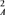 由④⑤⑥式，代入数据解得l＝0.45 m.（2分）123456789101112ADCDCBBCDACBCBCCDAB